International 505 Class Yacht Racing Association of Great Britain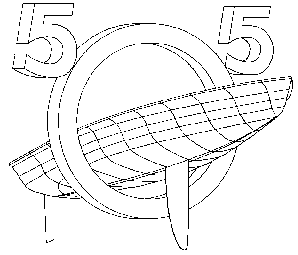 Application for membershipPlease complete this form and send it with a cheque, if applicable, to the Membership Secretary:Mr D Cram, 4 Rozel Road, Horfield, Bristol, BS78SQ, or email it to membership@505news.co.ukThe Association is grateful if you can pay by Standing Order. Please complete the instruction on the bottom half of this form, detach it and SEND IT TO YOUR BANK. * Please delete as appropriate--------------------------------------------------------------------------------------------------------------------------------------I WISH TO RENEW / JOIN THE UK NATIONAL 505 CLASS ASSOCIATION FOR:I WISH TO RENEW / JOIN THE UK NATIONAL 505 CLASS ASSOCIATION FOR:I WISH TO RENEW / JOIN THE UK NATIONAL 505 CLASS ASSOCIATION FOR:I WISH TO RENEW / JOIN THE UK NATIONAL 505 CLASS ASSOCIATION FOR:I WISH TO RENEW / JOIN THE UK NATIONAL 505 CLASS ASSOCIATION FOR:NAME:Address:Postcode:Telephone:Mobile:Mobile:Sailing Club:Boat Number:Boat Number:Email:Please add my e-mail address to the 505 Newsletter list: YES/NO *Please add my e-mail address to the 505 Newsletter list: YES/NO *Please add my e-mail address to the 505 Newsletter list: YES/NO *Please add my e-mail address to the 505 Newsletter list: YES/NO *Please add my e-mail address to the 505 Newsletter list: YES/NO *I agree to my details being published to other 505 GB association members: YES/NO *I agree to my details being published to other 505 GB association members: YES/NO *I agree to my details being published to other 505 GB association members: YES/NO *I agree to my details being published to other 505 GB association members: YES/NO *I agree to my details being published to other 505 GB association members: YES/NO *I WISH TO PAY BY STANDING ORDER AND HAVE INSTRUCTED MY BANK ACCORDINGLY *I WISH TO PAY BY STANDING ORDER AND HAVE INSTRUCTED MY BANK ACCORDINGLY *I WISH TO PAY BY STANDING ORDER AND HAVE INSTRUCTED MY BANK ACCORDINGLY *I WISH TO PAY BY STANDING ORDER AND HAVE INSTRUCTED MY BANK ACCORDINGLY *I WISH TO PAY BY STANDING ORDER AND HAVE INSTRUCTED MY BANK ACCORDINGLY *I ENCLOSE A CHEQUE MADE PAYABLE TO THE INTERNATIONAL 505 CLASS BRITISH ASSOCIATION FOR £                
(FULL MEMBERSHIP £30 / ASSOCIATE £15 / CLASSIC £20)    *I ENCLOSE A CHEQUE MADE PAYABLE TO THE INTERNATIONAL 505 CLASS BRITISH ASSOCIATION FOR £                
(FULL MEMBERSHIP £30 / ASSOCIATE £15 / CLASSIC £20)    *I ENCLOSE A CHEQUE MADE PAYABLE TO THE INTERNATIONAL 505 CLASS BRITISH ASSOCIATION FOR £                
(FULL MEMBERSHIP £30 / ASSOCIATE £15 / CLASSIC £20)    *I ENCLOSE A CHEQUE MADE PAYABLE TO THE INTERNATIONAL 505 CLASS BRITISH ASSOCIATION FOR £                
(FULL MEMBERSHIP £30 / ASSOCIATE £15 / CLASSIC £20)    *I ENCLOSE A CHEQUE MADE PAYABLE TO THE INTERNATIONAL 505 CLASS BRITISH ASSOCIATION FOR £                
(FULL MEMBERSHIP £30 / ASSOCIATE £15 / CLASSIC £20)    *Type:  Full/Associate/Classic  *          (Classic = Pre 8400, Training and UK Events Only) Type:  Full/Associate/Classic  *          (Classic = Pre 8400, Training and UK Events Only) Type:  Full/Associate/Classic  *          (Classic = Pre 8400, Training and UK Events Only) Type:  Full/Associate/Classic  *          (Classic = Pre 8400, Training and UK Events Only) Type:  Full/Associate/Classic  *          (Classic = Pre 8400, Training and UK Events Only) SIGNED:DATE:Standing Order AuthorityStanding Order AuthorityStanding Order AuthorityStanding Order AuthorityTo the Manager,Bank:Branch:Address:SORT CODE:ACCOUNT NUMBER:ACCOUNT NAME:PAY TO: TSB Bank PLC, 198 Marlowes, Hemel Hempstead, Herts, HP1 1BHACCOUNT NAME:  The International 505 Class British AssociationPAY TO: TSB Bank PLC, 198 Marlowes, Hemel Hempstead, Herts, HP1 1BHACCOUNT NAME:  The International 505 Class British AssociationPAY TO: TSB Bank PLC, 198 Marlowes, Hemel Hempstead, Herts, HP1 1BHACCOUNT NAME:  The International 505 Class British AssociationPAY TO: TSB Bank PLC, 198 Marlowes, Hemel Hempstead, Herts, HP1 1BHACCOUNT NAME:  The International 505 Class British AssociationSORT CODE:30-94-08ACCOUNT NUMBER:02676648Please accept this authority to remit to the credit of the account of the International 505 Class British Association the sum of *£30.00 / £20.00 / £15.00, on …….…………, and the sum of *£30.00 / £20.00 / £15.00 on each successive 1st January until countermanded.  This order replaces any previous instruction in favour of the recipient.Please accept this authority to remit to the credit of the account of the International 505 Class British Association the sum of *£30.00 / £20.00 / £15.00, on …….…………, and the sum of *£30.00 / £20.00 / £15.00 on each successive 1st January until countermanded.  This order replaces any previous instruction in favour of the recipient.Please accept this authority to remit to the credit of the account of the International 505 Class British Association the sum of *£30.00 / £20.00 / £15.00, on …….…………, and the sum of *£30.00 / £20.00 / £15.00 on each successive 1st January until countermanded.  This order replaces any previous instruction in favour of the recipient.Please accept this authority to remit to the credit of the account of the International 505 Class British Association the sum of *£30.00 / £20.00 / £15.00, on …….…………, and the sum of *£30.00 / £20.00 / £15.00 on each successive 1st January until countermanded.  This order replaces any previous instruction in favour of the recipient.SIGNED:DATE: